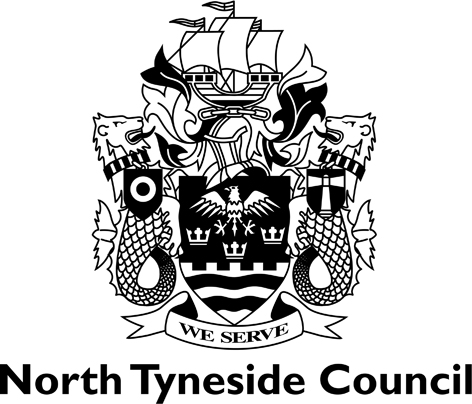 Determination School Admission Arrangements September 2022/2023Please complete the information below and return to Val Johnson, Access Manager by 16 March 2021 at the above address or email: val.johnson@northtyneside.gov.uk School Name: ----------------------------------------------------------------------------------Date: ------------------------------------------------------- (insert date of Governing meeting to determine admission arrangements)Date: ------------------------------------------------------- (insert date all admission arrangements as set out below are published on school website)Determined School Admission Arrangements context for website Trust Schools Determined Admissions Policy for First and Primary Trust Schools September 2022 Determined Admission to Nursery Policy 2022 Headteacher signature: -------------------------------------------------- Date: --------------------------------------																			